國立東華大學教學卓越中心學生學習輔導組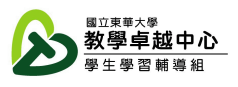 第二屆學習大使活動報名表基本資料基本資料基本資料系級照片(半身照)學號照片(半身照)姓名照片(半身照)性別男　　□ 女照片(半身照)聯絡電話照片(半身照)電子信箱自我推薦一、至目前為止最主要的學習成果(300-500字)：一、至目前為止最主要的學習成果(300-500字)：自我推薦二、至目前為止印象最深刻的學習經驗(300-500字)：二、至目前為止印象最深刻的學習經驗(300-500字)：自我推薦三、自我介紹（200字）：三、自我介紹（200字）：自我推薦四、我的學習目標，請列出短期、中期、長期學習目標。（200-300字）四、我的學習目標，請列出短期、中期、長期學習目標。（200-300字）